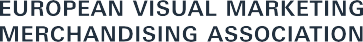     GESCHÄFTSSTELLE / OFFICE: WILHELMSTR. 23, 73433
    AALEN GERMANYHOTLINE: +49 (0) 7361 527 933-0FAX +49 (0) 7361 527 933-9 INFO@VMM.EU WWW.VMM.EUPRÄSIDENT / PRESIDENT:CHRISTOPH STELZER GESCHÄFTSSTELLENLEITER / OFFICE LEADER: KLAUS LACHVEREINSREGISTER / REGISTER OF ASSOCIATIONS: ULM: VR 720 446BANKVERBINDUNG / BANK ACCOUNT: KREISSPARKASSE OSTALBIBAN: DE43 6145 0050 1000 3916 39 BIC: OASPDE6APressemitteilung								29. September 2022Neue Herausforderungen durch die Energiekrise – Wie wir Aufgaben gemeinsam bewältigen könnenDie Energiekrise stellt den Einzelhandel vor weitere neue Herausforderungen. In dieser Post-Covid Zeit, in der Interaktion mit den Kunden einen neuen Stellenwert gewonnen hat, ist es für Sie als Händlerinnen und Händler wichtiger denn je, den Kunden positive, einladende und freundliche Signale zu senden. Dennoch stellen steigende Energiekosten als globale Krise die Gesellschaft vor eine neue Herausforderung, welche auch den Handel konfrontiert. Jenseits der sozialen Verantwortung, deren sich jeder Stakeholder bewusst sein sollte, werden steigende Energiekosten und die pure Frage der Verfügbarkeit der Energie eine direkte Auswirkung auf die künftige Konsumbereitschaft der Gesellschaft haben. „Alles muss bleiben, wie es ist“ ist in dieser jetzt schon schwierigen Situation recht einfach fabuliert. Es bleibt die zentrale Frage, wie wir die noch vor uns liegenden Aufgaben gemeinsam bewältigen können.Glücklicherweise sind die Mittel der visuellen Vermarktung im Handel vielfältiger als die der Gastronomie und Kulturbetriebe. Gerade jene, die nicht an die Ladenschlusszeiten gebunden sind und gleichermaßen elementare Stakeholder im städtischen Gesamtgefüge darstellen, stehen hier vor besonderen Herausforderungen. Die Beschränkungen durch die Energieeinsparverordnungen des Bundes werden in allererster Linie die Fernwirkung der Stores beeinflussen, aber nicht zwangsläufig das gesamte Erscheinungsbild relevant beeinträchtigen. Stand heute erachten wir die Einschnitte durch die Auflagen der aktuellen Energieeinsparverordnungen des Bundes für den Handel als verkraftbar.
Ladentüren, die in der kalten Jahreszeit geschlossen bleiben müssen, um Energieverlust zu vermeiden; Schaufenster, die, wenn die Frequenz in den Innenstädten abnimmt, abgeschaltet werden, sind vielleicht sogar längst überfällige Maßnahmen in Zeiten der globalen Klimaerwärmung und der unbestrittenen Endlichkeit fossiler Energieträger.
Der bewusstere Umgang mit Ressourcen war für den VMM schon vor der Energiekrise ein wichtiger Baustein auf dem Weg, unsere Branche nachhaltiger und ressourcenschonender zu gestalten. Wir möchten den Handel dazu ermutigen, mit offener Kommunikation Stellung zu nehmen und im Interesse des Gemeinwohls Haltung zu zeigen.Wir sind der Überzeugung, dass der Handel und Gestalterinnen und Gestalter mit kreativen Ansätzen und innovativen Materialien Wege finden werden, um die entstehenden Defizite in der Aufmerksamkeitsstärke kompensieren zu können.Gerade in schwierigen Zeiten brauchen wir Ablenkung, Zerstreuung und Austausch mit Mitmenschen. Wir sind soziale Wesen und brauchen Plätze, an denen wir uns treffen und eine gute Zeit miteinander verbringen. Immer schon hatten sich Menschen auf Marktplätzen getroffen, um sich zu versorgen, dabei auf andere zu treffen und um Neuigkeiten auszutauschen. Genau diese Plätze brauchen wir heute mehr denn je. Damit sich dieser „dritte Ort“ gut anfühlt und wir uns dort gerne aufhalten, muss der Einzelhandel in den Innenstädten mit schönen Bildern, ansprechenden Schaufenstern und einer positiven Botschaft für diese Ablenkung sorgen. Ein Besuch in der Innenstadt und ein Schaufensterbummel müssen wieder Freude bereiten.Es ist klar, dass Licht auf Ware unersetzbar ist und ein zentrales Element der physischen, multisensorischen Wahrnehmung darstellt. Wareninszenierungen und Kommunikation sind imminent für das Erlebnis des Kunden. Das Flanieren in der Innenstadt wird dadurch intensiver und zu einer relevanten Experience, die den Kunden Freude bereitet. Schaufenster sind soziokultureller Bestandteil einer Gesellschaft. Die Fassade ist nun mehr denn je die Visitenkarte des Händlers und der Marken. Für Händler ist es wichtig, ihre Kompetenz für Ware und Gefühl für ihre Zielgruppe über ansprechende und ästhetische Schaufenster auszudrücken. In einem guten Schaufenster gehen Kompetenz, Produkt, Haltung und Anspruch einer Marke zusammen und werden für Kunden ablesbar und greifbar.
Nutzen Sie dieses Mittel und tragen Sie Ihre Haltung offen nach außen – zeigen Sie, dass Sie Ihren Teil der gesellschaftlichen Verantwortung tragen und trotzdem weiterhin Impulsgeber für Mode und Lifestyle sind. Deshalb empfiehlt der VMM: Holen Sie sich professionelle Unterstützung. Lassen Sie sich kompetent beraten, wie Sie trotz der aktuellen Einschränkungen Ihren ansprechenden und einladenden Point of Sale gestalten können.Es ist unsere gemeinsame Aufgabe, einladende Einkaufserlebnisse zu schaffen, um den Kunden positive Erfahrungen zu ermöglichen.Für weitere Informationen:
CHRISTOPH STELZER   / +49 163 5028362VMM EUROPÄISCHER VERBAND VISUELLES MARKETING MERCHANDISING E.V. 

GESCHÄFTSSTELLE / OFFICE:
Wilhelmstraße 23, 73433 AALEN, GERMANY
T +49 (0) 7361 / 911 319
F +49 (0) 7361 /  750 13
info@vmm.eu 
www.vmm.euPräsident / president: Christoph Stelzer
Geschäftsstellenleiter / CEO: Klaus Lach
Vereinsregister beim Amtsgericht / competent county court: Ulm: VR 720 446 / UST-ID: DE144631257GEGRÜNDET / FOUNDED:1925 
IM MESSEBEIRAT / COUNSELOR:. EUROSHOP THE RETAIL TRADE FAIRNEWS UNTER / NEWS ON: WWW.VMM.EU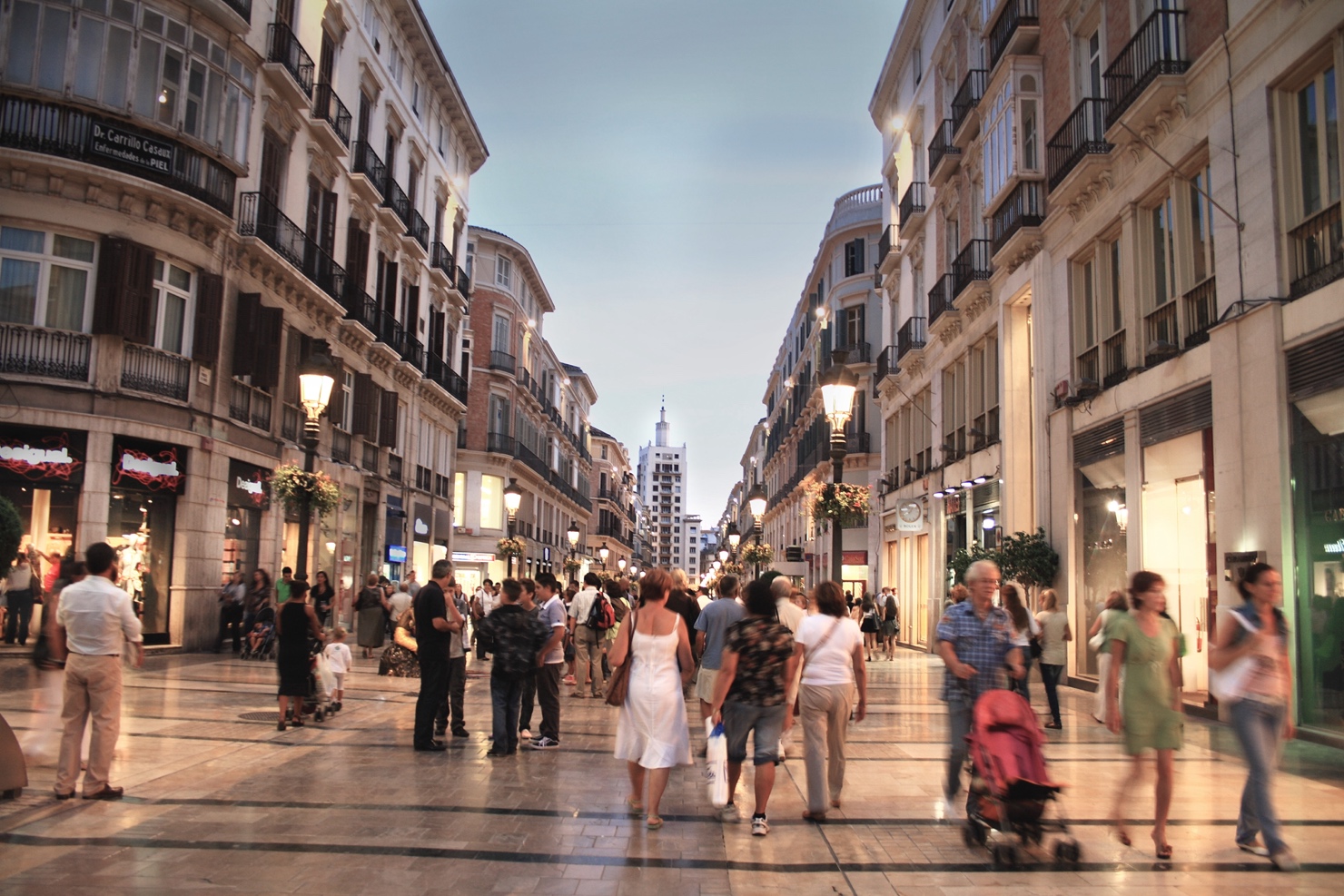 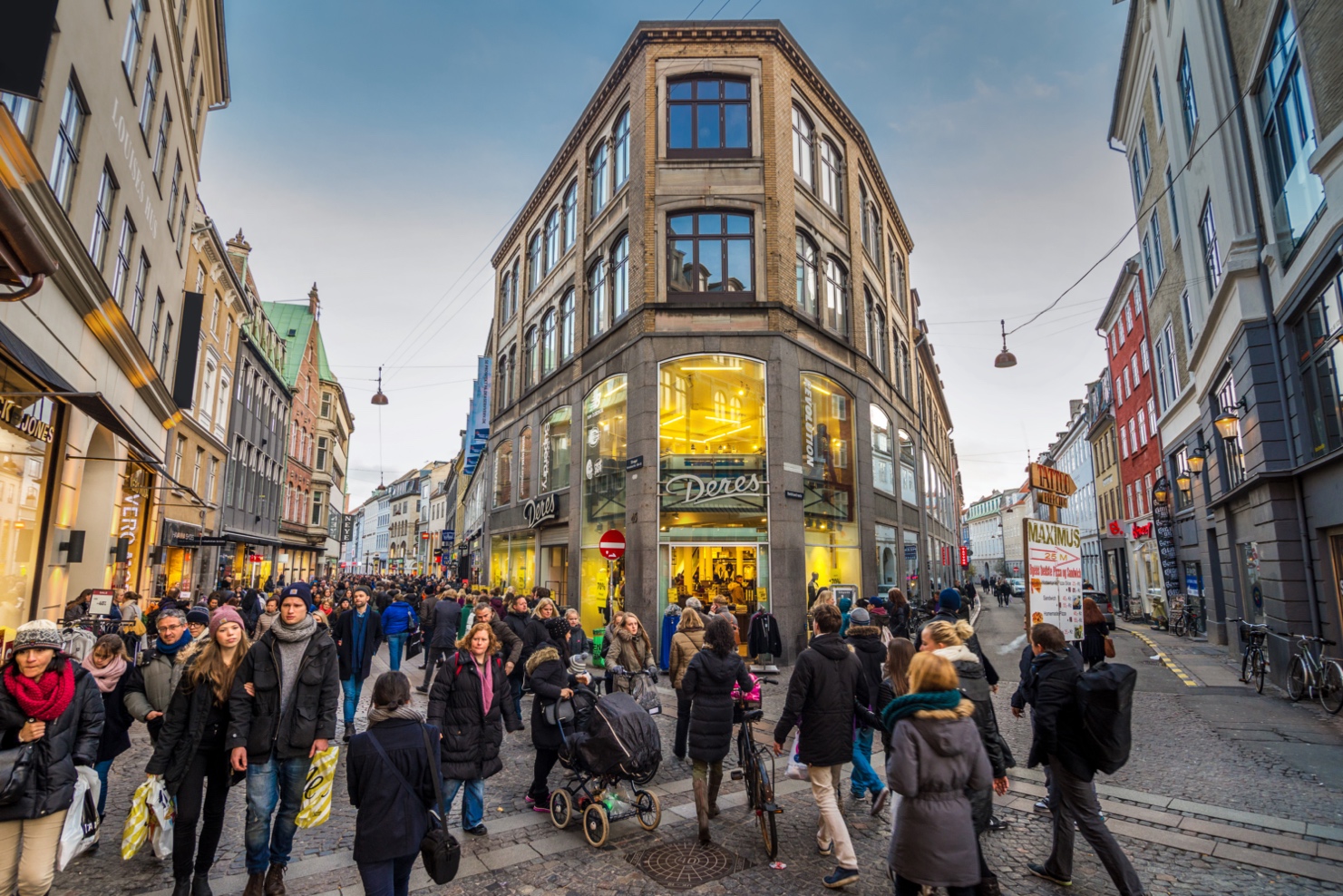 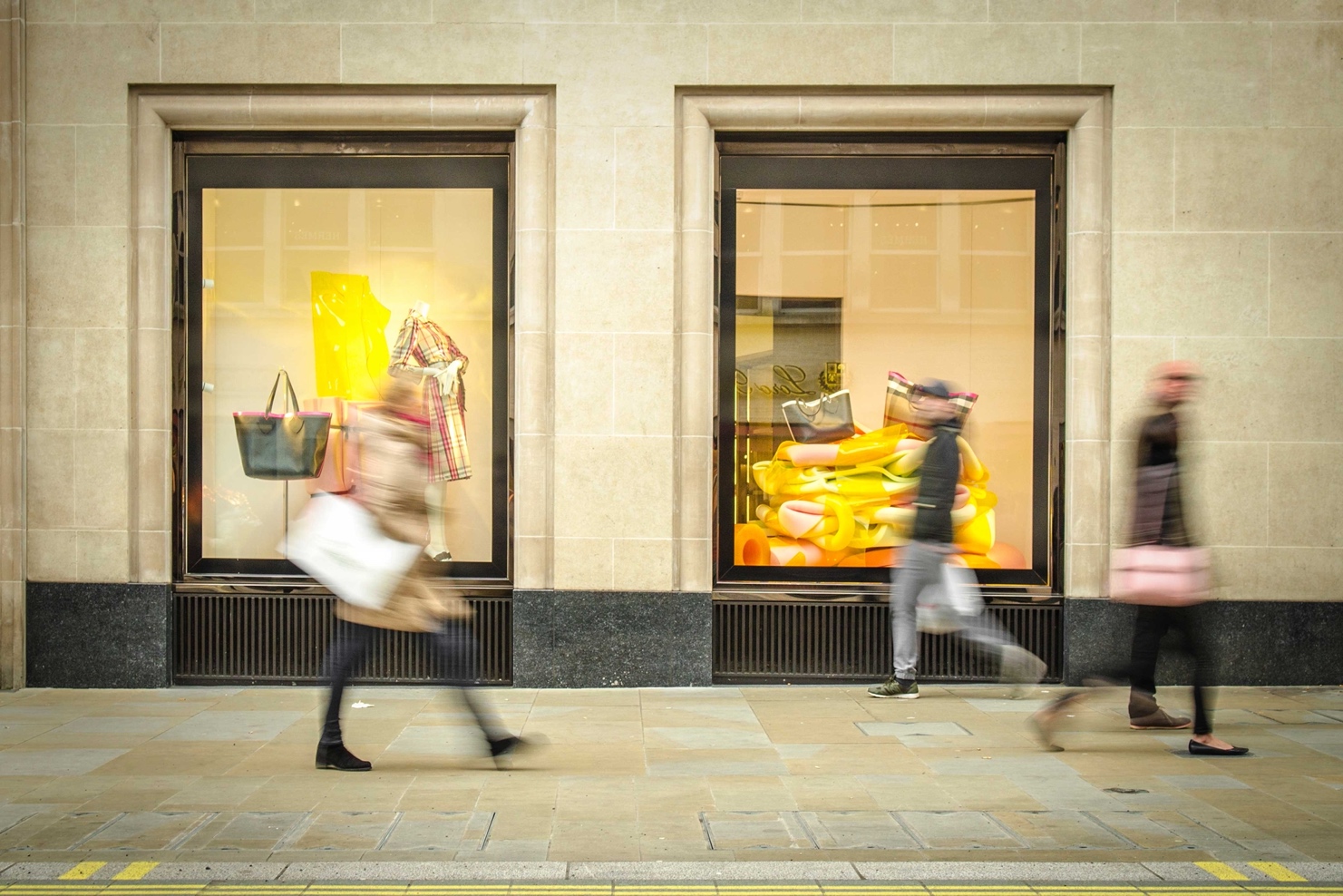 